Balzer Magna Special Fly Combo 								140 €Rute: eine 2,40 m lange, zweiteilige Vollkohlefaser-Rute der Klasse 5/6 mit Naturkorkgriff, Leit- und Spit-zenring mit SIC-Einlage. Doppelt hart verchromte Edelstahl-Schlangenringe und Aluminium-Rollenhalter; Transportlänge 125 cm; Gewicht: 100 gRolle: Aluminium Fliegenrolle mit Scheibenbremssystem und Antikorrodal-Beschichtung.Futteral: hochwertiges, textiles Cordurafutteral zur Aufnahme von Rute mit ­montierter Rolle und Fliegen-schnur, Schultergurt inclusive. Der perfekte Schutz für diese hochwertige Kombination.Schnur: Fliegenschnur AFTMA-Klasse DT 6; Farbe hellgrün; Made in England.Perca Fly Holzrahmenkescher 								16 €Fliegenkescher mit dekorativem, schwimmendem Holzrahmen. Das Netz besteht aus knotenlosem Softmesh-Material. Kescherlänge: 59 cm. Netzmaterial: 100 % Polyester. Fliegenbox Aluminium 									20 €mit Schaumstoffschlitze für perfekten Halt der Fliegen. Abmessungen 15,5 x 9,5 x 2,7cm Fliegenfischerweste DAM Hydroforce G2 Fly Vest 					36 €Stonfo Super Float Fliegenöl 								4 €Stonfo Fliegentrockner 									4 €Wathose ultrasonic 										239 €10er Pack TRAUN RIVER konisches Vorfach 9ft. 					35 €Fliegen http://www.inselcrew.de/Fliegen-mehr-als-5000 Alernative:Forellen-, Friedfisch-, Barsch, Rapfen-, Döbel-Spezialbox; 			30 €30 Fliegen inkl. wasserdichter Fliegenbox; Trockenfliegen, Nassfliegen, Nymphen, Goldkopfnymphen, Streamer, Steinfliegen nach Jahreszeit zusammengestellt. 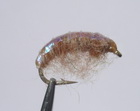 Bachflohkrebse Brown, Black, Grey, Pink, Green, RedHaken 8,10,12. unbeschwerter Bachflohkrebse. je 0,99 €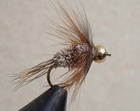 Goldkopfnymphe JaneczekP1Haken 8,10,120,99 €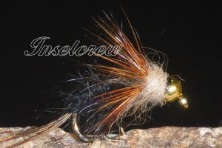 Nymph River WupperDie Nymphe für die Wupper, geht aber auch an allen anderen Gewässern sehr gut. Haken 8,10,120,99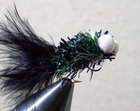 Black chrystal attractorHaken 6,8,100,79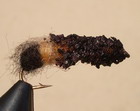 Köcherfliegenlarven Cased Caddis Black, Black-Brown, Black-WhiteHaken 6,8,10,12je 0,99 €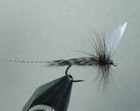 Blue Dun Mayfly, Red, Yellow, OrangeHaken 8,10je 0,79 €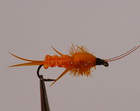 Woven Crawler Nymph OrangeSehr gute Nymphe bei trübem Wasser. Haken 81,49 €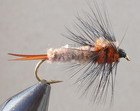 TED'S STONEHaken 6,8,100,79 €